Nombre y apellido: BONSERGENT SILVIA A.Especialidad: GINECOLOGIANúmero de matrícula del médico: MN 80007/ MP 39313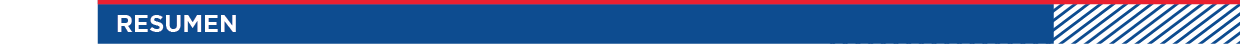 JEFE DE SECCION DE GINECOLOGIA INFANTO-JUVENIL. SERVICIO DE GINECOLOGIA.FELLOW INTERNACIONAL EN GINECOLOGIA PEDIATRICA Y DE LA ADOLESCENTE.ESPECIALISTA EN GINECOLOGIA ENDOCRINOLOGICA.MAS DE 20 AÑOS DE ATNECION EN EL HOSPITAL BRITANICO Y EN LA PRACTICA PRIVADA.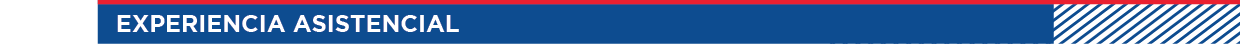 PROFESORA ADJUNTA GINECOLOGIA, UCA.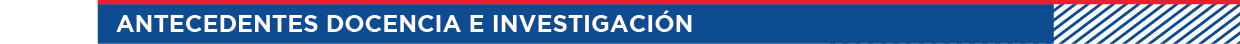 PROFESORA ADSCRIPTA GINECOLOGIA, UBAEX-PRESIDENTE DE LA ASOCIACION MEDICA ARGENTINA DE ANTICONCEPCION.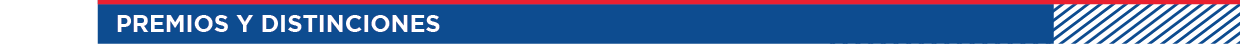 MIEMBRO DE LA SOCIEDAD ARGENTINA DE GINECOLOGIA INFANTO-JUVENIL.